Three types of nutrients provide energyproteinCarbohydratesfatsCarbohydrates: Starches and sugars found in foods which provide your body’s main source of energy. you should get 45 - 60 % of your calories from carbsThree types:simple - Sugars such as fructose and lactose found in fruit and milk.  complex- starches, these are long chains of sugars linked together (grains, pasta, beans, root vegetables..)The difference in simple and complex is in how quickly they are digested and their chemical makeup.fiber- complex carb that the body cannot digest.  It helps move waste throughout your digestive system. help you feel full and can prevent cancer, heart disease and type 2 diabetesGirls - 28grams/day boys - 38 grams/day fruits, vegetables, whole grains, nuts, seedsYour body uses Carbs by breaking them down to their simplest forms.  Usually they are broken into a simple sugar called glucose which is the main source of fuel for the body.  It can also be stored in tissue and used at a later time.  (weight gain) Carbs: https://www.youtube.com/watch?v=-fSt7aWaVqEProtein: nutrients the body uses to build and maintain its cells and tissues. Your body uses 20 amino acids.  11 are produced by your body and called non-essential, the other 9 come from foods you eat and are called essential.  meat, eggs, dairy products, Quinoa and soy are called complete proteins because they contain all 9 essential amino acids.You can get all 9 from eating a variety of nuts, beans and vegetables. Protein is the basic building material of your body cells, muscles, bones, skin and internal organs.  Protein does a variety of other things as well, for example.  Hemoglobin in your blood carries oxygen in your bloodstream to other parts of your body. Protein can also provide energy but takes much longer for your body to break down so is not an ideal source for energy. boys - 52 grams/day girls - 46 grams/dayProtein: https://www.youtube.com/watch?annotation_id=annotation_927023009&feature=iv&src_vid=-fSt7aWaVqE&v=CzBGa8KnM3QFats:Two types of fat:Saturated: More saturated with Hydrogen molecules, Less healthy fatUnsaturated: Less saturated with Hydrogen molecules.  Healthier Fat, Vegetable oils, nuts and seeds Trans Fat: Formed by a process of hydrogenation, the oils solidify. They raise cholesterol and increase risk of heart diseaseYour body needs a certain amount of fat but eating too much can result in weight gain.Fats provide energy, help brain development, blood clotting and controlling inflammation.Calories not used are stored as fat deposits called adipose tissue.  Eating saturated fats and trans fat increase the level of cholesterol which is a waxy fat like substance in your blood stream. Fat takes 100 times longer to metabolize than CarbohydratesFats can be used for energy during endurance activitiesTeens should consume less than 25% - 30% of their diet in fatsVitamins are compounds found in foods that help regulate many body functionsVitamin C, Folic Acid, and B Vitamins are water soluble which means they are easily dissolved in the digestive processs and pass into the bloodstream.  The body doesn’t store these vitamins.  Unused vitamins are removed by the kidneysVitamin A, D, E, K are fat soluble which means that they are stored in body fat for later use.   If consumed in large amounts, they can be stored and eventually become harmful. Common Vitamins: A- night vision, stimulates production of white blood cells, regulates cell growth, repairs bones and tissue, aids immunity, maintains healthy skin. Carrots Sweet Potatoes, Tomatoes, Leafy vegetables, fish, liver, fortified milk and cereal, egg yolksD - needed for building bones, aids immune function, regulates cell growthfortified cereals and dairy products, fatty fish like salmon and tuna, sunlightE - Protects Cells, aids blood flow, helps repair body tissueFish, milk, eggs, veg. oil, fruits, nuts, peas, beans, broccoli, spinach, fortified cerealK - essential for blood clotting, aids bone formationleafy vegetables, veg. oil, cheese, broccoli, tomatoesB1 -  Helps use carbs to produce energy, promotes health of nervous systemlean pork, liver, enriched and whole grain cerealB2 - Helps use carbs, protein and fat, helps maintain healthy skinlean beef, pork, organ meats, legumes, eggs, cheese, milk, nuts, enriched grain productsB3 - helps body process proteins and fats, maintains health of skin, nervous system and digestive systemliver, poultry, fish, beef, peanuts, beans, enriched grainB6 - helps body use protein and fat, supports immune and nervous sys, helps blood carry oxygen, helps maintain blood sugar, breaks down iron and copperorgan meats, pork, beef, poultry, fish, eggs, peanuts, bananas, carrots 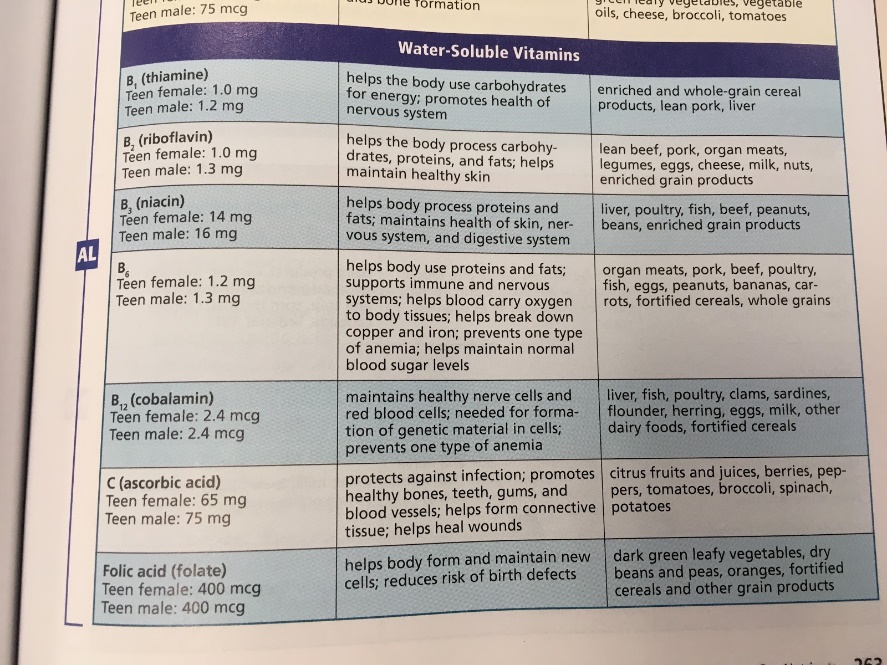 Minerals are elements found in food that are used by the body. Your body cannot produce minerals so you must get them from food. One very important mineral is calcium which promotes bone health. Eating foods high in calcium can help prevent osteoporosisOsteoporosis - a condition in which the bones become fragile and break easily.  It is most common in women over the age of 50You can prevent this now because bone mass builds most rapidly 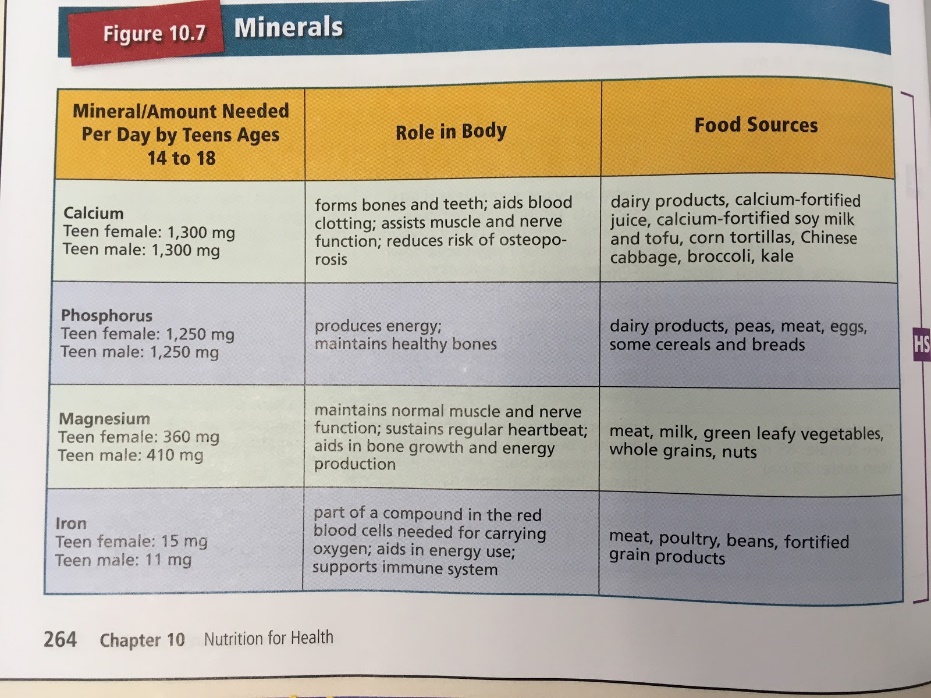 https://www.youtube.com/watch?v=ISZLTJH5lYgWater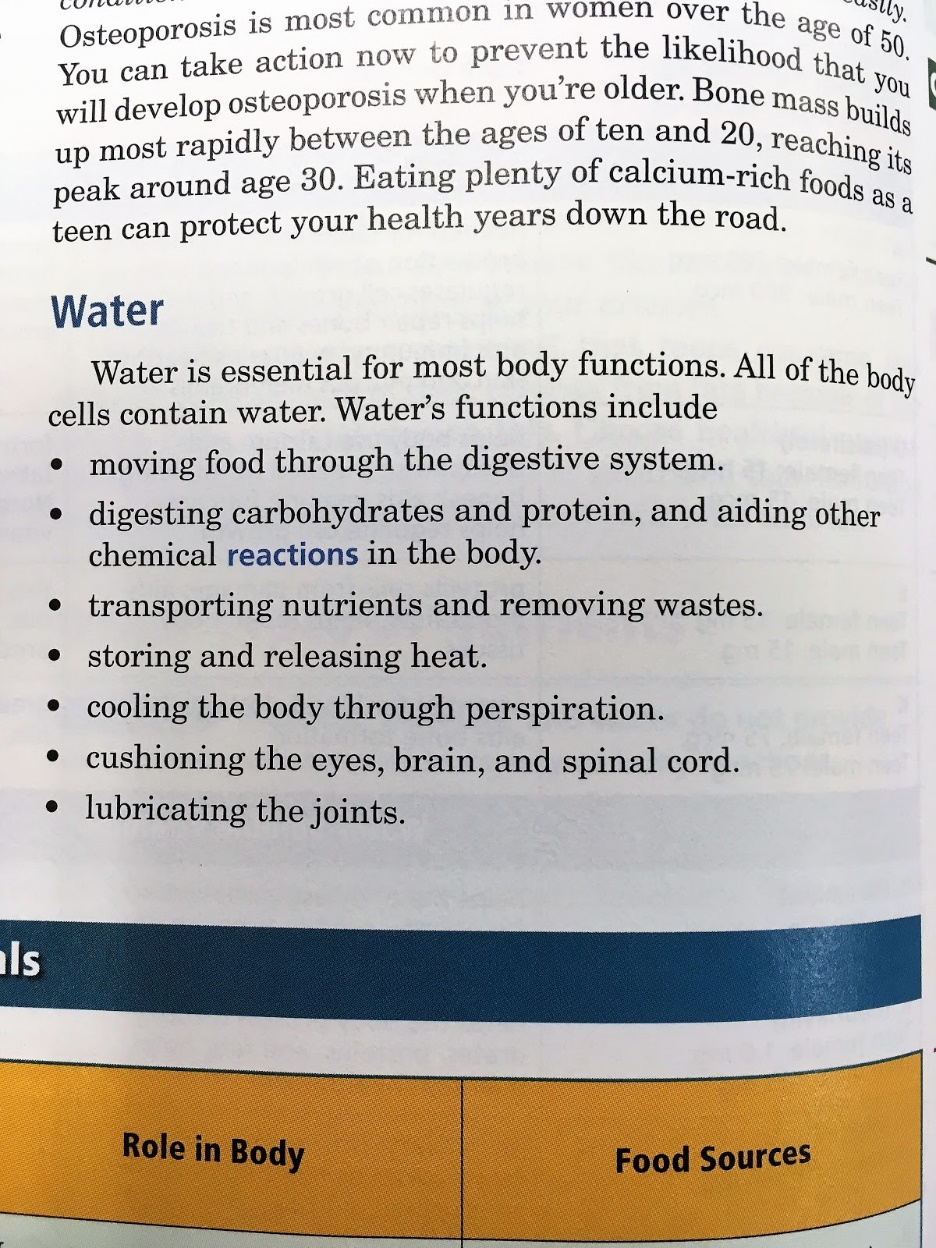 https://www.youtube.com/watch?v=9iMGFqMmUFs